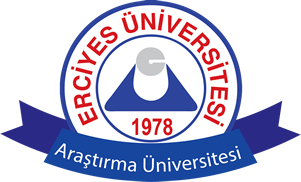 20241.BÖLÜM (Yeni Lojmanlar, 1.Blok Karşısı )20242.BÖLÜM (Yeni Lojmanlar, 2.Blok Karşısı )20243.BÖLÜM (Yeni Lojmanlar, 3.Blok Karşısı )20244.BÖLÜM (Yeni Lojmanlar, 4.Blok Karşısı )	    2024                                                                                                                         ERÜ Hobi Bahçesi KomisyonuY Ü R Ü Y Ü Ş Y      O L UY Ü R Ü Y Ü Ş Y      O L UY Ü R Ü Y Ü Ş Y      O L UY Ü R Ü Y Ü Ş Y      O L UY Ü R Ü Y Ü Ş Y      O L UK  O  Ş  U        Y  O  L  UEmrah TıraşY Ü R Ü Y Ü Ş    Y O L UYEŞİL  ALANY Ü R Ü Y Ü Ş    Y O L UK  O  Ş  U        Y  O  L  UAli Cesur Onmaz Y Ü R Ü Y Ü Ş    Y O L UYEŞİL  ALANY Ü R Ü Y Ü Ş    Y O L UK  O  Ş  U        Y  O  L  UYOLY Ü R Ü Y Ü Ş    Y O L UYEŞİL  ALANY Ü R Ü Y Ü Ş    Y O L UK  O  Ş  U        Y  O  L  UŞakir ÖzcanY Ü R Ü Y Ü Ş    Y O L UYEŞİL  ALANY Ü R Ü Y Ü Ş    Y O L UK  O  Ş  U        Y  O  L  Uİbrahim SözdutmazY Ü R Ü Y Ü Ş    Y O L UYEŞİL  ALANY Ü R Ü Y Ü Ş    Y O L UK  O  Ş  U        Y  O  L  UMehmet ÇitilY Ü R Ü Y Ü Ş    Y O L UYEŞİL  ALANY Ü R Ü Y Ü Ş    Y O L UK  O  Ş  U        Y  O  L  UGökmen ZararsızY Ü R Ü Y Ü Ş    Y O L UYEŞİL  ALANY Ü R Ü Y Ü Ş    Y O L UK  O  Ş  U        Y  O  L  UZülküf KayaY Ü R Ü Y Ü Ş    Y O L UYEŞİL  ALANY Ü R Ü Y Ü Ş    Y O L UK  O  Ş  U        Y  O  L  UAbdüssamet KarabulutY Ü R Ü Y Ü Ş    Y O L UYEŞİL  ALANY Ü R Ü Y Ü Ş    Y O L UK  O  Ş  U        Y  O  L  UAhu CepheY Ü R Ü Y Ü Ş    Y O L UYEŞİL  ALANY Ü R Ü Y Ü Ş    Y O L UK  O  Ş  U        Y  O  L  UAhmet Alper ÖnerY Ü R Ü Y Ü Ş    Y O L UYEŞİL  ALANY Ü R Ü Y Ü Ş    Y O L UK  O  Ş  U        Y  O  L  UMustafa DemirciY Ü R Ü Y Ü Ş    Y O L UYEŞİL  ALANY Ü R Ü Y Ü Ş    Y O L UK  O  Ş  U        Y  O  L  UHamdi Ercan Y Ü R Ü Y Ü Ş    Y O L UYEŞİL  ALANK  O  Ş  U        Y  O  L  UHüseyin ARAK(Üçgen)Y Ü R Ü Y Ü Ş    Y O L UYEŞİL  ALAN                                                                       Yürüyüş        Yolu (Eğri)                                                                       Yürüyüş        Yolu (Eğri)                                                                       Yürüyüş        Yolu (Eğri)                                                                       Yürüyüş        Yolu (Eğri)                                                                       Yürüyüş        Yolu (Eğri)Yürüyüş        Yolu   (Eğri)Yürüyüş        Yolu   (Eğri)Yürüyüş        Yolu   (Eğri)  Hüseyin ARAKYEŞİL ALANYEŞİL ALANYEŞİL ALANYOLYEŞİL ALANMustafa ÇeliktenYEŞİL ALANHasan YalçınYEŞİL ALANAdem KurnazYEŞİL ALANYOLYEŞİL ALANBurak AdıgüzelYEŞİL ALANAzzem ÖzkanYEŞİL ALANAzzem ÖzkanYEŞİL ALANİbrahim ŞenerYEŞİL ALANMehmet ArıYEŞİL ALANYEŞİL ALANYEŞİL ALANYOLYEŞİL ALANAlpaslan GözlerYEŞİL ALANYEŞİL ALANFatih KaraYEŞİL ALANFatih BozkurtYEŞİL ALANMustafa MetinYEŞİL ALANSemih BolatYEŞİL ALANSema Apak YEŞİL ALANSemra Demir BaşaranYEŞİL ALANYEŞİL ALANYEŞİL ALAN                     ÇİMYEŞİL ALAN YOLNİZAMİYEYEŞİL ALANBisiklet  YoluNİZAMİYENizamiyeNizamiyeARAÇ       YOLUBisiklet YoluARAÇ       YOLUCansu AkşehirlioğluNizamiyeNizamiyeNizamiyeARAÇ       YOLUMurat ÇelikNizamiyeNizamiyeNizamiyeARAÇ       YOLU YOLARAÇ       YOLUMümine Albayrak170170170ARAÇ       YOLUAbdülkadir BilişikYÜRÜYÜŞ    YOLUYEŞİL ALANYEŞİL ALANYEŞİL ALANARAÇ       YOLUEyyüp GerçekcioğluYÜRÜYÜŞ    YOLUYEŞİL ALANYEŞİL ALANYEŞİL ALANARAÇ       YOLUSena DenizYÜRÜYÜŞ    YOLUYEŞİL ALANYEŞİL ALANYEŞİL ALANARAÇ       YOLUSerpil YeşilkayaYÜRÜYÜŞ    YOLUYEŞİL ALANYEŞİL ALANYEŞİL ALANARAÇ       YOLUGizem KuşYÜRÜYÜŞ    YOLUYEŞİL ALANYEŞİL ALANYEŞİL ALANARAÇ       YOLUGökhan AzizoğluYÜRÜYÜŞ    YOLUYEŞİL ALANYEŞİL ALANYEŞİL ALANARAÇ       YOLUYürüyüş  YoluYÜRÜYÜŞ    YOLUYEŞİL ALANYEŞİL ALANYEŞİL ALANARAÇ       YOLUOsman KüçükYÜRÜYÜŞ    YOLUYEŞİL ALANYEŞİL ALANYEŞİL ALANARAÇ       YOLU Sami CanYÜRÜYÜŞ    YOLUYEŞİL ALANYEŞİL ALANYEŞİL ALANARAÇ       YOLUSami CanYÜRÜYÜŞ    YOLUYEŞİL ALANYEŞİL ALANYEŞİL ALANARAÇ       YOLUSeyit Ali EraslanYÜRÜYÜŞ    YOLUYEŞİL ALANYEŞİL ALANYEŞİL ALANARAÇ       YOLUFurkan SarıYÜRÜYÜŞ    YOLUYEŞİL ALANYEŞİL ALANYEŞİL ALANARAÇ       YOLURümeysa YükselYÜRÜYÜŞ    YOLUYEŞİL ALANYEŞİL ALANYEŞİL ALANARAÇ       YOLUAlper BaştürkYÜRÜYÜŞ    YOLUYEŞİL ALANYEŞİL ALANYEŞİL ALANARAÇ       YOLUAlper BaştürkYÜRÜYÜŞ    YOLUYEŞİL ALANYEŞİL ALANYEŞİL ALANTRAFOÇEŞMEARAÇ       YOLUOktay BektaşYÜRÜYÜŞ    YOLUYEŞİL ALANYEŞİL ALANYEŞİL ALANTRAFOÇEŞMEARAÇ       YOLUSevim Seyhan AytenYÜRÜYÜŞ    YOLUYEŞİL ALANYEŞİL ALANYEŞİL ALANTRAFOÇEŞMEARAÇ       YOLUGülşen Nur YılmazYÜRÜYÜŞ    YOLUYEŞİL ALANYEŞİL ALANYEŞİL ALANARAÇ       YOLUAykut GramYÜRÜYÜŞ    YOLUYEŞİL ALANYEŞİL ALANYEŞİL ALANARAÇ       YOLUSerhat AlYÜRÜYÜŞ    YOLUYEŞİL ALANYEŞİL ALANYEŞİL ALANARAÇ       YOLUŞükrü SuYÜRÜYÜŞ    YOLUYEŞİL ALANYEŞİL ALANYEŞİL ALANARAÇ       YOLUAğaçlı ParselYÜRÜYÜŞ    YOLUYEŞİL ALANYEŞİL ALANYEŞİL ALANARAÇ       YOLUMeryem ŞentürkYÜRÜYÜŞ    YOLUYEŞİL ALANYEŞİL ALANYEŞİL ALANARAÇ       YOLUYOLYÜRÜYÜŞ    YOLUYEŞİL ALANYEŞİL ALANYEŞİL ALANYOLYOLYOLYÜRÜYÜŞ   YOLUİbrahim KaynakYÜRÜYÜŞ    YOLUYEŞİL  ALANYEŞİL  ALANYÜRÜYÜŞ   YOLUSerdar SucanYÜRÜYÜŞ    YOLUYEŞİL  ALANYEŞİL  ALANYÜRÜYÜŞ   YOLUNeziha AbaYÜRÜYÜŞ    YOLUYEŞİL  ALANYEŞİL  ALANYÜRÜYÜŞ   YOLUSavaş Sarıözkan YÜRÜYÜŞ    YOLUYEŞİL  ALANYEŞİL  ALANYÜRÜYÜŞ   YOLU Aydın YıldızoğullarıYÜRÜYÜŞ    YOLUYEŞİL  ALANYEŞİL  ALANYÜRÜYÜŞ   YOLUAyşe Nur DoğanYÜRÜYÜŞ    YOLUYEŞİL  ALANYEŞİL  ALANYÜRÜYÜŞ   YOLUYOLYÜRÜYÜŞ    YOLUYEŞİL  ALANYEŞİL  ALANYÜRÜYÜŞ   YOLUSabri GüngörYÜRÜYÜŞ    YOLUYEŞİL  ALANYEŞİL  ALANYÜRÜYÜŞ   YOLUSabri GüngörYÜRÜYÜŞ    YOLUYEŞİL  ALANYEŞİL  ALANYÜRÜYÜŞ   YOLUHasan KöroğluYÜRÜYÜŞ    YOLUYEŞİL  ALANYEŞİL  ALANYÜRÜYÜŞ   YOLUMehmet OnayYÜRÜYÜŞ    YOLUYEŞİL  ALANYEŞİL  ALANYÜRÜYÜŞ   YOLUİsmail ZenginYÜRÜYÜŞ    YOLUYEŞİL  ALANYEŞİL  ALANYÜRÜYÜŞ   YOLUMehmet Yasin ErdemYÜRÜYÜŞ    YOLUYEŞİL  ALANYEŞİL  ALANYÜRÜYÜŞ   YOLUYusuf SağlamYÜRÜYÜŞ    YOLUYEŞİL  ALANYEŞİL  ALANYÜRÜYÜŞ   YOLUMustafa ÇelebiYÜRÜYÜŞ    YOLUYEŞİL  ALANYEŞİL  ALANYÜRÜYÜŞ   YOLUFaik AğaçYÜRÜYÜŞ    YOLUYEŞİL  ALANYEŞİL  ALANYÜRÜYÜŞ   YOLUYOLYÜRÜYÜŞ    YOLUYEŞİL  ALANYEŞİL  ALANYÜRÜYÜŞ   YOLUSerhat BasırYÜRÜYÜŞ    YOLUYEŞİL  ALANYEŞİL  ALANYÜRÜYÜŞ   YOLUMehmet DemirciYÜRÜYÜŞ    YOLUYEŞİL  ALANYEŞİL  ALANYÜRÜYÜŞ   YOLUEmre ErdoğduYÜRÜYÜŞ    YOLUYEŞİL  ALANYEŞİL  ALANYÜRÜYÜŞ   YOLUReyhan ŞenelYÜRÜYÜŞ    YOLUYEŞİL  ALANYEŞİL  ALANYÜRÜYÜŞ   YOLUİrem ÖzhanYÜRÜYÜŞ    YOLUYEŞİL  ALANYEŞİL  ALANYÜRÜYÜŞ   YOLUSevim KarlıYÜRÜYÜŞ    YOLU168 Mualla Rızvan169 Muhammet RızvanYÜRÜYÜŞ   YOLUCemrenur ÜstenYÜRÜYÜŞ    YOLU166 Elife Kılıç167 Onur ÖztalYÜRÜYÜŞ   YOLUMert Kurttekin YÜRÜYÜŞ    YOLU164 S.Saygılı165 Ozan ÜnalYÜRÜYÜŞ   YOLUKübra Akbaş BayırYÜRÜYÜŞ    YOLU162 Ali Temur163 Onur ÇelikYÜRÜYÜŞ   YOLUNeslihan DönmezYÜRÜYÜŞ    YOLU161161YÜRÜYÜŞ   YOLU Y O L        (Eğri Yol) Y O L        (Eğri Yol) Y O L        (Eğri Yol) Y O L        (Eğri Yol)20235.BÖLÜM (Yeni Lojmanlar, 5 ve 6. Blok Karşısı )20235.BÖLÜM (Yeni Lojmanlar, 5 ve 6. Blok Karşısı )20235.BÖLÜM (Yeni Lojmanlar, 5 ve 6. Blok Karşısı )20235.BÖLÜM (Yeni Lojmanlar, 5 ve 6. Blok Karşısı )20235.BÖLÜM (Yeni Lojmanlar, 5 ve 6. Blok Karşısı )20235.BÖLÜM (Yeni Lojmanlar, 5 ve 6. Blok Karşısı )20235.BÖLÜM (Yeni Lojmanlar, 5 ve 6. Blok Karşısı )20235.BÖLÜM (Yeni Lojmanlar, 5 ve 6. Blok Karşısı )20235.BÖLÜM (Yeni Lojmanlar, 5 ve 6. Blok Karşısı )20235.BÖLÜM (Yeni Lojmanlar, 5 ve 6. Blok Karşısı )YÜRÜYÜŞ  YOLUAğaçlı ParselYÜRÜYÜŞ     YOLU160160160160160160YÜRÜYÜŞ         YOLUE.4E.3E.2E.1SERBESTYÜRÜYÜŞ  YOLUNurten KurtoğluYÜRÜYÜŞ     YOLU160160160160160160YÜRÜYÜŞ         YOLUE.4E.3E.2E.1SERBESTYÜRÜYÜŞ  YOLUErdal KurtoğluYÜRÜYÜŞ     YOLU158 Onur Tok158 Onur Tok159 Numan Doğan159 Numan Doğan159 Numan Doğan159 Numan DoğanYÜRÜYÜŞ         YOLUE.4E.3E.2E.1SERBESTYÜRÜYÜŞ  YOLUCandan GirayYÜRÜYÜŞ     YOLU156 Cemile Atay Kürkçü156 Cemile Atay Kürkçü157 Arif Ufuk Eken157 Arif Ufuk Eken157 Arif Ufuk Eken157 Arif Ufuk EkenYÜRÜYÜŞ         YOLUE.4E.3E.2E.1SERBESTYÜRÜYÜŞ  YOLUSema GökdemirYÜRÜYÜŞ     YOLU154 Mehtap Üstündağ154 Mehtap Üstündağ155 Gökhan Köroğlu155 Gökhan Köroğlu155 Gökhan Köroğlu155 Gökhan KöroğluYÜRÜYÜŞ         YOLUE.4E.3E.2E.1SERBESTYÜRÜYÜŞ  YOLUGüllü ŞahinYÜRÜYÜŞ     YOLU152 Hikmet Zeki Kapçı 152 Hikmet Zeki Kapçı 153 Sevim Sevgi153 Sevim Sevgi153 Sevim Sevgi153 Sevim SevgiYÜRÜYÜŞ         YOLUE.4E.3E.2E.1SERBESTYÜRÜYÜŞ  YOLUİlke TürkmenYÜRÜYÜŞ     YOLU150 Hikmet Zeki Kapçı150 Hikmet Zeki Kapçı151 Merve Nur Oflaz151 Merve Nur Oflaz151 Merve Nur Oflaz151 Merve Nur OflazYÜRÜYÜŞ         YOLUE.4E.3E.2E.1SERBESTYÜRÜYÜŞ  YOLUYürüyüş Yolu YÜRÜYÜŞ     YOLUYürüyüş YoluYürüyüş YoluYürüyüş YoluYürüyüş YoluYürüyüş YoluYürüyüş YoluYÜRÜYÜŞ         YOLUE.4E.3E.2E.1SERBESTYÜRÜYÜŞ  YOLUDilek ÖrenYÜRÜYÜŞ     YOLU148 Emine Efsun Dalak148 Emine Efsun Dalak149 Emine Efsun Dalak149 Emine Efsun Dalak149 Emine Efsun Dalak149 Emine Efsun DalakYÜRÜYÜŞ         YOLUE.4E.3E.2E.1SERBESTYÜRÜYÜŞ  YOLUŞenay Öztürk YÜRÜYÜŞ     YOLU146 Muhammet Avcı146 Muhammet Avcı147 Gülşah Avcı147 Gülşah Avcı147 Gülşah Avcı147 Gülşah AvcıYÜRÜYÜŞ         YOLUE.4E.3E.2E.1SERBESTYÜRÜYÜŞ  YOLUOnur ÖztekinYÜRÜYÜŞ     YOLU144 Muhammet Avcı144 Muhammet Avcı145 Şeyda Bal145 Şeyda Bal145 Şeyda Bal145 Şeyda BalYÜRÜYÜŞ         YOLUE.4E.3E.2E.1SERBESTYÜRÜYÜŞ  YOLUMehmet AkolYÜRÜYÜŞ     YOLU142 Cansu Arslan142 Cansu Arslan143 Furkan Uzcan143 Furkan Uzcan143 Furkan Uzcan143 Furkan UzcanYÜRÜYÜŞ         YOLUE.4E.3E.2E.1SERBESTYÜRÜYÜŞ  YOLUMehmet ErkılıçYÜRÜYÜŞ     YOLU140 Özgür Özalp140 Özgür Özalp141 Mürsel Öner141 Mürsel Öner141 Mürsel Öner141 Mürsel ÖnerYÜRÜYÜŞ         YOLUE.4E.3E.2E.1SERBESTYÜRÜYÜŞ  YOLUVehbi GüneşYÜRÜYÜŞ     YOLU138 Ahmet Hasköse138 Ahmet Hasköse139 Hilmi Yılmaz139 Hilmi Yılmaz139 Hilmi Yılmaz139 Hilmi YılmazYÜRÜYÜŞ         YOLUE.4E.3E.2E.1SERBESTYÜRÜYÜŞ  YOLUYürüyüş YoluYÜRÜYÜŞ     YOLUYürüyüş YoluYürüyüş YoluYürüyüş YoluYürüyüş YoluYürüyüş YoluYürüyüş YoluYÜRÜYÜŞ         YOLUE.4E.3E.2E.1SERBESTYÜRÜYÜŞ  YOLUSoner ÇalışkanYÜRÜYÜŞ     YOLU135 Numan Doğan136 İsmail Öçsoy136 İsmail Öçsoy136 İsmail Öçsoy136 İsmail Öçsoy137 Betül AkşitYÜRÜYÜŞ         YOLUE.4E.3E.2E.1SERBESTYÜRÜYÜŞ  YOLUSatı UzunYÜRÜYÜŞ     YOLU135 Numan Doğan136 İsmail Öçsoy136 İsmail Öçsoy136 İsmail Öçsoy136 İsmail Öçsoy137 Betül AkşitYÜRÜYÜŞ         YOLUE.4E.3E.2E.1SERBESTYÜRÜYÜŞ  YOLUMehmet ÖcalYÜRÜYÜŞ     YOLU132 Ayşe Gencay Göksu133 Ayşe Gençay Göksu 133 Ayşe Gençay Göksu 133 Ayşe Gençay Göksu 133 Ayşe Gençay Göksu 134 Filiz BöyükYÜRÜYÜŞ         YOLUE.4E.3E.2E.1SERBESTYÜRÜYÜŞ  YOLUBahadır DemirelYÜRÜYÜŞ     YOLU132 Ayşe Gencay Göksu133 Ayşe Gençay Göksu 133 Ayşe Gençay Göksu 133 Ayşe Gençay Göksu 133 Ayşe Gençay Göksu 134 Filiz BöyükYÜRÜYÜŞ         YOLUE.4E.3E.2E.1SERBESTYÜRÜYÜŞ  YOLUNazif FidancıYÜRÜYÜŞ     YOLU129 Şükrü Altunkaynak130 Feramuz Canpolat130 Feramuz Canpolat130 Feramuz Canpolat130 Feramuz Canpolat131 Ebubekir ÇavuşYÜRÜYÜŞ         YOLUE.4E.3E.2E.1SERBESTYÜRÜYÜŞ  YOLUGanimet AkkayaYÜRÜYÜŞ     YOLU127 Murat Muştu128 Ayşegül Gönen128 Ayşegül Gönen128 Ayşegül Gönen128 Ayşegül Gönen131 Ebubekir ÇavuşYÜRÜYÜŞ         YOLUE.4E.3E.2E.1SERBESTYÜRÜYÜŞ  YOLUDilek Lale GörmüşYÜRÜYÜŞ     YOLU125 Gonca Tunç125 Gonca Tunç125 Gonca Tunç126 Ayfer Tekin126 Ayfer Tekin126 Ayfer TekinYÜRÜYÜŞ         YOLUE.4E.3E.2E.1SERBESTYÜRÜYÜŞ  YOLUDerya ÖzpolatYÜRÜYÜŞ     YOLU123 Mehmet İnanç Özekmek123 Mehmet İnanç Özekmek123 Mehmet İnanç Özekmek124 Efkan Efe124 Efkan Efe124 Efkan EfeYÜRÜYÜŞ         YOLUE.4E.3E.2E.1SERBESTYÜRÜYÜŞ  YOLUYürüyüş YoluYÜRÜYÜŞ     YOLUYürüyüş YoluYürüyüş YoluYürüyüş YoluYürüyüş YoluYürüyüş YoluYürüyüş YoluYÜRÜYÜŞ         YOLUE.4E.3E.2E.1SERBESTYÜRÜYÜŞ  YOLULeyla ÇelikYÜRÜYÜŞ     YOLU121 Hüseyin Avcılar121 Hüseyin Avcılar121 Hüseyin Avcılar121 Hüseyin Avcılar122 Canan Sevimel122 Canan SevimelYÜRÜYÜŞ         YOLUE.4E.3E.2E.1SERBESTYÜRÜYÜŞ  YOLUSalih DüzgünYÜRÜYÜŞ     YOLU121 Hüseyin Avcılar121 Hüseyin Avcılar121 Hüseyin Avcılar121 Hüseyin Avcılar122 Canan Sevimel122 Canan SevimelYÜRÜYÜŞ         YOLUE.4E.3E.2E.1SERBESTYÜRÜYÜŞ  YOLUYürüyüş YoluYÜRÜYÜŞ     YOLUYürüyüş YoluYürüyüş YoluYürüyüş YoluYürüyüş YoluYürüyüş YoluYürüyüş YoluYÜRÜYÜŞ         YOLUE.4E.3E.2E.1SERBESTYÜRÜYÜŞ  YOLU Neslihan KartalYÜRÜYÜŞ     YOLU120 Mehmet Taşkıran120 Mehmet Taşkıran120 Mehmet Taşkıran120 Mehmet Taşkıran120 Mehmet Taşkıran120 Mehmet TaşkıranYÜRÜYÜŞ         YOLUE.4E.3E.2E.1SERBESTYÜRÜYÜŞ  YOLUÖmer TezcanYÜRÜYÜŞ     YOLU119 Bahar Can119 Bahar Can119 Bahar Can119 Bahar Can119 Bahar Can119 Bahar CanYÜRÜYÜŞ         YOLUE.4E.3E.2E.1SERBESTYÜRÜYÜŞ  YOLUÖmer TezcanYÜRÜYÜŞ     YOLU118 Esin Süren118 Esin Süren118 Esin Süren118 Esin Süren118 Esin Süren118 Esin SürenYÜRÜYÜŞ         YOLUE.4E.3E.2E.1SERBESTYÜRÜYÜŞ  YOLUAli İrfan İlbaşYÜRÜYÜŞ     YOLU117 Fevziye Yaşuk117 Fevziye Yaşuk117 Fevziye Yaşuk117 Fevziye Yaşuk117 Fevziye Yaşuk117 Fevziye YaşukYÜRÜYÜŞ         YOLUE.4E.3E.2E.1SERBESTYÜRÜYÜŞ  YOLUAli İrfan İlbaşYÜRÜYÜŞ     YOLU116 Rümeysa İspir116 Rümeysa İspir116 Rümeysa İspir116 Rümeysa İspir116 Rümeysa İspir116 Rümeysa İspirYÜRÜYÜŞ         YOLUE.4E.3E.2E.1SERBESTYÜRÜYÜŞ  YOLUAyşegül İ. ErtuğrulYÜRÜYÜŞ     YOLUVana   ParseliVana   ParseliVana   ParseliVana   ParseliVana   ParseliVana   ParseliYÜRÜYÜŞ         YOLUE.4E.3E.2E.1SERBESTYÜRÜYÜŞ  YOLUEser KılıçYÜRÜYÜŞ     YOLU115 Emel Çincik115 Emel Çincik115 Emel Çincik115 Emel Çincik115 Emel Çincik115 Emel ÇincikYÜRÜYÜŞ         YOLUE.4E.3E.2E.1SERBESTYÜRÜYÜŞ  YOLUYOLYOLYOLYOLYOLYOLYOLYOLYÜRÜYÜŞ  YOLUO  T  O         P   A   R   KO  T  O         P   A   R   KO  T  O         P   A   R   KO  T  O         P   A   R   KO  T  O         P   A   R   KO  T  O         P   A   R   KO  T  O         P   A   R   KO  T  O         P   A   R   KO  T  O         P   A   R   K